№_________-son2022-yil _____ -oktyabr								________ tumaniPrezident ta’lim muassasalari agentligining  2022 yil 10-oktyabr kungi “Prezident ta’lim muassasalari agentligi tizimidagi ta’lim muassasalarida “O‘zbek tili bayrami kuni”ga bag‘ishlangan bayram tadbirlarini yuqori saviyada tashkil etish va o‘tkazishga doir chora-tadbirlar dasturi ijrosini ta’minlash to‘g‘risida        Prezident ta’lim muassasalari agentligining  2022 yil 10-oktyabr kungi “Prezident ta’lim muassasalari agentligi tizimidagi ta’lim muassasalarida “O‘zbek tili bayrami kuni”ga bag‘ishlangan bayram tadbirlarini yuqori saviyada tashkil etish va o‘tkazishga doir chora-tadbirlar dasturi ijrosini ta’minlash maqsadida buyuraman:  	1. Prezident ta’lim muassasalari agentligining  2022 yil 10 oktyabr kungi “Prezident ta’lim muassasalari agentligi tizimidagi ta’lim muassasalarida “O‘zbek tili bayrami kuni”ga bag‘ishlangan bayram tadbirlarini yuqori saviyada tashkil etish va o‘tkazishga doir chora-tadbirlar” dasturi ma’lumot va ijro uchun qabul qilinsin.          2. Mazkur dasturga asosan, O‘zbekiston Respublikasining “Davlat tili haqida”gi Qonuni qabul qilinganining o‘ttiz uch yilligini munosib ravishda o‘tkazish bo‘yicha G‘allaorol  tuman ixtisoslashtirilgan maktabining ishchi guruh tarkibi 1-ilovaga;          O‘zbekiston Respublikasining “Davlat tili haqida”gi Qonuni qabul qilinganligining o‘ttiz uch yilligi munosabati bilan o‘tkaziladigan ommaviy ma’naviy-ma’rifiy chora-tadbirlar rejasi 2-ilovaga;         G‘allaorol  tuman ixtisoslashtirilgan maktabi o‘quvchilari o‘rtasida “Ona tili – millat ruhi” va “Navoiyni anglash – o‘zlikni anglash” mavzularida 5-7-sinf o‘quvchilari o‘rtasida insholar, 8-9-sinf o‘quvchilari o‘rtasida esselar, 10-11-sinf o‘quvchilari o‘rtasida maqolalar ko‘rik-tanlovlari Nizomi 3-ilovaga muvofiq tasdiqlansin.          3. Ma’naviy-ma’rifiy ishlar bo’yicha direktor o’rinbosari (S. Norboyev) va maktab hisobchisi .          21-oktyabr – O’zbek tiliga davlat tili maqomi berilgan kunning 33 yilligini aks ettiruvchi ko‘rgazmali vositalarini tayyorlash hamda maktab foyesiga o’rnatish;21-oktyabr – O‘zbek tiliga davlat tili maqomi berilgan kunning 33 yilligi munosabati bilan maktabda o’tkaziladigan sinf soatlarida ochiq darslarni tashkil etish;O’zbek tiliga davlat tili maqomi berilgan kunning 33 yilligi munosabati bilan maktabda ona tili va adabiyoti fani o’qituvchilari tomonidan videoroliklarni tayyorlash hamda tayyorlangan videoroliklarni ommaviy axborot vositalari va ijtimoiy tarmoqlarda keng yoritib borish;Maktabda o‘tkazilgan ko‘rik-tanlovlarda g’olib bo‘lgan o’quvchilarni munosib ravishda taqdirlash;           21 oktyabr kuni maktabda O‘zbekiston Respublikasining “Davlat tili haqida”gi Qonuni qabul qilinganligining o‘ttiz uch yilligiga bag‘ishlangan tantanali bayram tadbirlarini o‘tkazish;           Til bayrami munosabati bilan tashkil etilgan tadbirlar va amalga oshirilgan ishlar to‘g‘risida ma’lumot (fotolavhalari ilova qilingan holda) joriy yilning 30 oktyabr sanasiga qadar Prezident ta’lim muassasalari agentligi rasmiy veb saytiga joylashtirib borilsin hamda Prezident ta’lim muassasalari agentligi Jizzax viloyat hududiy bo‘limiga taqdim etish vazifalari topshirilsin. 	 4. Ushbu buyruq ijrosini nazorat qilish ma’naviy-ma’rifiy ishlar bo‘yicha direktor o‘rinbosari S.Ulugmuratov zimmasiga yuklatilsin, umumiy nazoratni o‘z zimmamda qoldiraman.       		Maktab direktori:					             ________________  tuman ixtisoslashtirilgan maktabi direktorining 2022 yil    “_____” ___________ dagi ____- sonli buyrug‘iga 1-ilovaO‘zbekiston Respublikasining  “Davlat tili haqida”gi qonuni qabul qilinganining o‘ttiz uch yilligini munosib tarzda o‘tkazish bo‘yicha ________ tuman ixtisoslashtirilgan maktabida tuzilgan ishchi guruhTARKIBI Izoh: tashkiliy qo‘mita a’zolari boshqa lavozimga o‘tgan taqdirda, qo‘mita tarkibiga ushbu lavozimlarga yangidan tayinlangan yoki zimmasiga tegishli vazifalar yuklangan shaxslar kiritiladi.G‘allaorol  tuman ixtisoslashtirilgan maktabi direktorining 2022 yil    “_____” ___________ dagi ____- sonli buyrug‘iga 2-ilovaO‘zbekiston Respublikasining “Davlat tili haqida”gi qonuni qabul qilinganining o‘ttiz uch yilligini munosib ravishda o‘tkazish maqsadida amalga oshirilishi lozim bo’lgan chora-tadbirlarREJASITuzuvchi:                                                                      ________PREZIDENT TA’LIM MUASSASALARI AGENTLIGI TIZIMIDAGI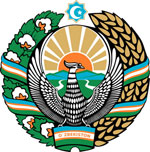 ________ TUMAN IXTISOSLASHTIRILGAN MAKTABI DIREKTORI BUYRUG‘IO‘qituvchining F.I.ShLavozimiVazifasiMaktab direktoriIshchi guruh raisiMa’naviy-ma’rifiy ishlar bo‘yicha direktor o‘rinbosariIshchi guruh rais o’rinbosariXotin-qizlar raisiIshchi guruh kotibiOna tili va adabiyoti fani o’qituvchisiIshchi guruh a’zosiOna tili va adabiyoti fani o’qituvchisiIshchi guruh a’zosiKasaba uyushmasi raisiIshchi guruh a’zosiMusiqa fani o’qituvchisiIshchi guruh a’zosiT\RChora-tadbirlar nomiIjro muddatiIjro uchun mas’ul1.O‘zbekiston Respublikasining “Davlat tili haqida”gi Qonuni qabul qilinganining o‘ttiz uch yilligini munosib ravishda o‘tkazish bo‘yicha G‘allaorol  tuman ixtisoslashtirilgan maktabi buyrug‘i va chora-tadbirlar rejasini ishlab chiqish.11.10.2022 yilMaktab direktori S.Karimov,ma’naviy-ma’rifiy ishlar bo’yicha direktor o‘rinbosari S.Norboyev2. “Davlat tili haqida”gi Qonuni qabul qilinganining o‘ttiz uch yilligi munosabati bilan adabiy-ma’rifiy kechalarni o‘tkazish.2022 yil oktyabr oyi davomidaMa’naviy-ma’rifiy ishlar bo‘yicha direktor o‘rinbosari S.Norboyev, ijodiy-madaniy masalalar bo‘yicha targ‘ibotchi, maktab kutubxonasi mudiri S.Burxonova 3.Jadidchilar kitoblar to‘plami taqdimotini o’tkazish.15-oktyabr kuniga qadarIjodiy-madaniy masalalar bo‘yicha targ‘ibotchi , maktab kutubxonasi mudiri S. Burxonova , ona tili fani o‘qituvchisi M.Almurodova 4.Bayram munosabati bilan sinflar kesimida ochiq darslarni tashkil etish.Hafta davomidaMa’naviy-ma’rifiy ishlar bo‘yicha direktor o‘rinbosari S.Norboyev, ijodiy-madaniy masalalar bo’yicha targ‘ibotchi, fan o‘qituvchilari5.O’zbek adabiyotining taniqli olimlari va yozuvchilar bilan maktab o’quvchilari ishtirokida davra suhbatlarini o’tkazish.21-oktyabr kuniga qadarMa’naviy-ma’rifiy ishlar bo‘yicha direktor o‘rinbosari S.Norboyev, ijodiy-madaniy masalalar bo‘yicha targ‘ibotchi , maktab kutubxonasi mudiri S.Burxonova 6.Bayram munosabati bilan Jizzax shahridagi Xamid Olimjon va Zulfiya ijod maktabiga  o‘quvchilar sayohatini uyushtirish. 30-oktyabr kuniga qadar Maktab direktori S.Karimov,ma’naviy-ma’rifiy ishlar bo‘yicha direktor o‘rinbosari S.Norboyev7.5-7-sinf o‘quvchilari o‘rtasida “Ona tili – millat ruhi” mavzusida insholar tanlovini o’tkazish.15.10.2022 yilMa’naviy-ma’rifiy ishlar bo‘yicha direktor o‘rinbosari S.Norboyev, ona tili va adabiyoti fan o‘qituvchilari8.8-9-sinf o‘quvchilari o‘rtasida “Navoiyni anglash – o‘zlikni anglash” mavzusida esselar tanlovini o’tkazish.17.10.2022 yilMa’naviy-ma’rifiy ishlar bo‘yicha direktor o‘rinbosari S.Norboyev, ona tili va adabiyoti fan o‘qituvchilari9.10-11-sinf o‘quvchilari o‘rtasida maqolalar tanlovini o’tkazish.18.10.2022 yilMa’naviy-ma’rifiy ishlar bo‘yicha direktor o‘rinbosari S.Norboyev, ijodiy-madaniy masalalar bo‘yicha targ‘ibotchi, ona tili va adabiyoti fan o‘qituvchilari10.Davlat tili haqida”gi Qonuni qabul qilinganining o‘ttiz uch yilligi munosabati bilan ko‘rgazmalar tayyorlash va maktabning ko‘rinarli joyiga o‘rnatish.15-oktyabr kuniga qadarMa’naviy-ma’rifiy ishlar bo‘yicha direktor o’rinbosari S.Norboyev, ijodiy-madaniy masalalar bo‘yicha targ‘ibotchi , texnologiya fani o‘qituvchilari11.Bayram munosabati bilan maktabning 9-11-sinf o‘quvchilari o’rtasida “Zakovat” tadbirini o‘tkazish.19-oktyabrIjodiy-madaniy masalalar bo’yicha targ‘ibotchi , ona tili va adabiyoti fan o‘qituvchilari12.O’zbek tiliga davlat tili maqomi berilgan kunning 33 yilligi munosabati bilan maktabda videoroliklarni tayyorlash hamda tayyorlangan videoroliklarni ommaviy axborot vositalari va ijtimoiy tarmoqlarda keng yoritib borish20-oktyabr kuniga qadarMa’naviy-ma’rifiy ishlar bo‘yicha direktor o’rinbosari S.Norboyev, ijodiy-madaniy masalalar bo‘yicha targ‘ibotchi, ona tili va adabiyoti fani o‘qituvchilari13.Maktabda til bayrami munosabati bilan bayram tadbirini o‘tkazish.21.10.2022 yilMa’naviy-ma’rifiy ishlar bo‘yicha direktor o’rinbosari S.Norboyev14.Til bayrami munosabati bilan tashkil etilgan tadbirlar va amalga oshirilgan ishlar to‘g‘risida ma’lumot (fotolavhalari ilova qilingan holda) joriy yilning 30 oktyabr sanasiga qadar Prezident ta’lim muassasalari agentligi rasmiy veb saytiga joylashtirish.30-oktyabr kuniga qadarMa’naviy-ma’rifiy ishlar bo‘yicha direktor o’rinbosari S.Norboyev